__________________________________________________________________Карар                                                                                                        постановление« 14» ноябрь  2016 йыл                                     № 78                             «14 » ноября 2016 годаОб утверждении Положения о порядке  применения представителем нанимателя (работодателем) взысканий, предусмотренных статьями 14.1, 15, 27 Федерального закона от 02.03.07 года № 25-ФЗ «О муниципальной службе в Российской Федерации», к муниципальным служащим, замещающим должности муниципальной службы  в Администрации сельского поселения Федоровский сельсовет  муниципального района Хайбуллинский район Республики Башкортостан       В соответствии с Федеральным законом от 02.03.2007г. №25-ФЗ    «О муниципальной службе в Российской Федерации», статьей 12 Федерального закона от 25.12.2008г. №273-ФЗ «О противодействии коррупции», во исполнение Федерального закона от 21 ноября 2011 года №329-ФЗ «О внесении изменений в отдельные законодательные акты Российской Федерации в связи с совершенствованием государственного управления в области противодействия коррупции», Администрация сельского поселения Федоровский сельсовет муниципального района Хайбуллинский район Республики Башкортостан постановляет:	   1.Утвердить Положение о порядке применения представителем нанимателя (работодателем) взысканий, предусмотренных статьями 14.1, 15, 27 Федерального закона от 02.03.07 года № 25-ФЗ «О муниципальной службе в Российской Федерации», к муниципальным служащим, замещающим должности муниципальной службы в Администрации сельского поселения Федоровский сельсовет муниципального района Хайбуллинский район Республики Башкортостан (далее по тексту – Положение), согласно приложению.    2. Настоящее постановление довести до сведения муниципальных служащих Администрации сельского поселения Федоровский сельсовет муниципального района Хайбуллинский район Республики Башкортостан. 
    3.Обнародовать настоящее постановление на информационном стенде Администрации сельского поселения Федоровский сельсовет муниципального района Хайбуллинский район Республики Башкортостан.     4. Контроль за исполнением настоящего постановления оставляю за собой. 
	Глава сельского поселения                                                        Н.С.Лебедева		Приложение                                                                            к постановлению администрациисельского поселенияФедоровский сельсовет                      муниципального района Хайбуллинский район Республики Башкортостан       от 14.11.2016 г. № 78Положениео порядке  применения представителем нанимателя (работодателем) взысканий, предусмотренных статьями 14.1, 15, 27 Федерального закона от 02.03.07  года № 25-ФЗ  «О муниципальной    службе в Российской Федерации», к муниципальным служащим, замещающим должности муниципальной службы  в администрации сельского поселения Федоровский сельсовет муниципального района Хайбуллинский район Республики Башкортостан1. Настоящим положением устанавливается порядок применения взысканий, предусмотренных статьями 14.1., 15 и 27 Федерального закона от 02.03.2007г. № 25-ФЗ «О муниципальной службе в Российской Федерации» за несоблюдение ограничений и запретов, требований о предотвращении или об урегулировании конфликта интересов и неисполнение обязанностей, установленных в целях противодействия коррупции (далее - взысканий, установленных в целях противодействия коррупции) в отношении муниципальных служащих администрации сельского поселения Федоровский сельсовет муниципального района Хайбуллинский район Республики Башкортостан (далее - муниципальный служащий).2. За несоблюдение муниципальным служащим ограничений и запретов, требований о предотвращении или об урегулировании конфликта интересов и неисполнение обязанностей, установленных в целях противодействия коррупции Федеральными законами от 02.03.2007г. № 25-ФЗ «О муниципальной службе в Российской Федерации», от 25.12.2008г. N273-ФЗ «О противодействии коррупции» налагаются следующие дисциплинарные взыскания (далее – взыскания):1) замечание;2) выговор;3) увольнение с муниципальной службы по соответствующим основаниям. 3. Взыскания налагаются распоряжением главы администрации сельского поселения Федоровский сельсовет муниципального района Хайбуллинский район Республики Башкортостан (далее – глава администрации) на муниципального служащего на основании документов, указанных в пункте 7 настоящего Положения.4. Условия, сроки применения и снятия взысканий определяются трудовым законодательством.5. Муниципальный служащий подлежит увольнению с муниципальной службы в связи с утратой доверия в случаях совершения правонарушений, установленных статьями 14.1 и 15  Федерального закона от 02.03.2007г. № 25-ФЗ «О муниципальной службе в Российской Федерации».6. При применении взысканий учитываются:1) характер совершенного муниципальным служащим коррупционного правонарушения, его тяжесть, обстоятельства, при которых оно совершено;2) соблюдение муниципальным служащим других ограничений и запретов, требований о предотвращении или об урегулировании конфликта интересов и исполнение им обязанностей, установленных в целях противодействия коррупции;3) предшествующие результаты исполнения муниципальным служащим своих должностных обязанностей.7. Взыскания, предусмотренные статьями 14.1, 15  и 27 Федерального закона от 02.03.2007г. № 25-ФЗ «О муниципальной службе в Российской Федерации», применяются главой администрации  на основании:1) доклада о результатах проверки, проведенной управляющим делами, ответственным за профилактику коррупционных и иных правонарушений в администрации сельского поселения Федоровский сельсовет муниципального района Хайбуллинский  район Республики Башкортостан;2) рекомендации комиссии по соблюдению требований к служебному поведению муниципальных служащих и урегулированию конфликта интересов в администрации сельского поселения Федоровский сельсовет муниципального района Хайбуллинский район Республики Башкортостан в случае, если доклад о результатах проверки направлялся в комиссию;3) объяснений муниципального служащего;4) иных материалов с учетом требований, запретов и ограничений, установленных законодательством о муниципальной службе.8. Основаниями для применения взысканий являются: 1) несоблюдение муниципальным служащим ограничений и запретов, требований о предотвращении или об урегулировании конфликта интересов и неисполнение обязанностей, установленных в целях противодействия коррупции Федеральным законом от 02.03.2007г. № 25-ФЗ «О муниципальной службе в Российской Федерации», Федеральным законом от 25.12.2008г. N273-ФЗ «О противодействии коррупции» и другими федеральными законами;2) утрата доверия в случаях совершения правонарушений, установленных статьями 14.1 и 15 Федерального закона от 02.03.2007г. № 25-ФЗ «О муниципальной службе в Российской Федерации»  БашҠОРтостан  республикаҺынЫҢХӘйбулла  районымуниципаль районыНЫҢФЕДОРОВКА  АУЫЛ  СОВЕТЫАУЫЛ БИЛӘМӘҺЕ  БАШЛЫҒЫ453809, Хәйбулла районы,Федоровка ауылы, М. Гареев урамы, 24,тел. Факс (34758) 2-98-31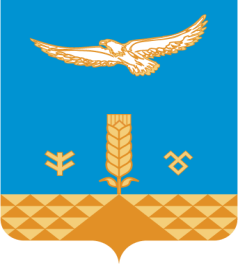 АДМИНИСТРАЦИЯсельскоГО  поселениЯФЕДОРОВСКИЙ сельсовет муниципального районаХАЙБУЛЛИНСКИЙ РАЙОНРЕСПУБЛИКИ БАШКОРТОСТАН453809, ул. М.Гареева, с.Федоровка, 24, Хайбуллинский район,тел. факс (34758) 2-98-31